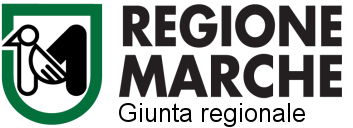 								ALLEGATO  “E”	 Al Signor Sindaco del Comune di                                                                                                       ___________________________________                                                                                                       ___________________________________DOMANDA DI CONCESSIONE DI CONTRIBUTO PER L’INTERVENTO A FAVORE DI PERSONE IN CONDIZIONE DI “DISABILITA’ GRAVISSIMA” - ANNO 2023(D.M. 26/09/2016 – DGR n. 592/2024)Il/La sottoscritto/a _____________________________     _______________________________________						COGNOME					NOME			        residente a ______________________________ Via ________________________ n. ___ CAP _______Codice fiscale _________________________________________________________________________Tel. __________________Cell. ________________email_______________________________________in qualità di:	  persona disabile in situazione di “disabilità gravissima”	  genitore	  familiare     esercente la potestà o tutela o amministrazione di sostegno per conto di: nome e cognome ____________________________________________________________nato a ___________________________________________________    il  _________________________residente a ______________________________ Via ________________________ n. ___ CAP _______Codice fiscale _________________________________________________________________________CHIEDEalla Regione Marche, per il tramite del Comune di residenza, il contributo per l’assistenza a favore di persone in condizione di “disabilità gravissima” fornita da:       genitore/familiare convivente                   genitore/familiare non convivente               operatore esterno                                 a tal fine DICHIARAla persona disabile in condizione di “disabilità gravissima”     è inserito nel percorso di istruzione/formazione scolastica     è inserito in un Centro Socio Educativo Riabilitativo Diurno di cui all’art. 13 della L.R. 18/96 o in un Centro di Riabilitazione pubblico o privato accreditato ai sensi della L.R. 21/2016 sulla base di un piano educativo individualizzato predisposto dalla competente UMEA. L’ è stata ricoverata presso strutture ospedaliere per i seguenti periodi:Dal_______al__________;Dal_______al__________;Dal_______al__________;per un totale di giorni complessivi di ricovero pari a ______st   è deceduta in data_______2. che la persona in condizione di “disabilità gravissima”     non beneficia del contributo regionale relativo al progetto “Vita Indipendente" - FNA.     non beneficia del contributo regionale relativo al progetto “Vita Indipendente” di cui alla L.R. 21/2018.     non beneficia del contributo regionale relativo all’intervento “Riconoscimento del lavoro di cura dei caregiver attraverso l’incremento del contributo alle famiglie per l’assistenza a persone affette da Sclerosi Laterale Amiotrofica” (SLA).     non beneficia dell’intervento “Assegno di cura” a favore di persone anziane non autosufficienti.     non beneficia del contributo regionale relativo all’intervento “Riconoscimento e valorizzazione del lavoro di cura del familiare-caregiver che assiste un familiare di età compresa tra 0 e 25 anni affetto da una malattia rara di cui all’allegato 7 del D.P.C.M. 12 gennaio 2017 e che necessita di ventilazione e/o nutrizione artificiale”.3. che le coordinate del conto corrente bancario/postale sono le seguenti:Data ______________________									               Firma                                                                _________________________________Si allega copia fotostatica del documento di riconoscimento.____________________________________________________________________________E’ consapevole che in caso di dichiarazione mendace sarà punito ai sensi del codice penale secondo quanto prescritto dall’articolo 76 del D.P.R. 445/2000 e che, inoltre, decadrà dai benefici conseguenti al provvedimento, eventualmente emanato, sulla base della dichiarazione non veritiera (articolo 75 del  D.P.R. 445/2000).L’Addetto alla ricezione Ass. Soc.              ovvero altro referente dell’Ente locale	____________________________	       Conto corrente postale          Conto corrente bancario   presso  …………………………………………………....… Agenzia/filiale di………………………….intestato a…………………………………………………………………………………………...………Codice IBAN:                                                       